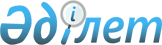 2020-2022 жылдарға арналған Бестамақ ауылдық округі бюджетін бекіту туралыАқтөбе облысы Алға аудандық мәслихатының 2020 жылғы 8 қаңтардағы № 334 шешімі. Ақтөбе облысының Әділет департаментінде 2020 жылғы 20 қаңтарда № 6748 болып тіркелді
      Қазақстан Республикасының 2008 жылғы 4 желтоқсандағы Бюджет кодексінің 9-1 бабының 2 тармағына, Қазақстан Республикасының 2001 жылғы 23 қаңтардағы "Қазақстан Республикасындағы жергілікті мемлекеттік басқару және өзін-өзі басқару туралы" Заңының 6 бабына сәйкес, Алға аудандық мәслихаты ШЕШІМ ҚАБЫЛДАДЫ:
      1. 2020-2022 жылдарға арналған Бестамақ ауылдық округі бюджеті 1, 2 және 3 қосымшаларға сәйкес, оның ішінде 2020 жылға мына көлемдерде бекітілсін:
      1) кірістер – 100 910,5 мың теңге;
      оның ішінде:
      салықтық түсімдер - 6 173 мың теңге;
      салықтық емес түсімдер - 273,5 мың теңге;
      трансферттер түсімдері - 94 464 мың теңге;
      2) шығындар -159 770,1 мың теңге;
      3) таза бюджеттік кредит беру - 0 теңге;
      оның ішінде:
      бюджеттік кредиттер - 0 теңге;
      бюджеттік кредиттерді өтеу - 0 теңге;
      4) қаржы активтерімен жасалатын операциялар бойынша сальдо - 0 теңге;
      оның ішінде:
      қаржы активтерін сатып алу - 0 теңге;
      5) бюджет тапшылығы (профициті) - -58 859,6 теңге;
      6) бюджет тапшылығын қаржыландыру (профицитін пайдалану) - 58 859,6 теңге.
      Ескерту. 1 тармаққа өзгерістер енгізілді - Ақтөбе облысы Алға аудандық мәслихатының 01.04.2020 № 359 (01.01.2020 бастап қолданысқа енгізіледі); 15.05.2020 № 379 (01.01.2020 бастап қолданысқа енгізіледі); 11.09.2020 № 412 (01.01.2020 бастап қолданысқа енгізіледі); 05.11.2020 № 440 (01.01.2020 бастап қолданысқа енгізіледі) шешімдерімен.


      2. Ауылдық округ бюджетінің кірісіне есептелетін болып ескерілсін:
      салықтық түсімдер:
      жеке табыс салығы;
      жеке және заңды тұлғалар, жеке кәсіпкерлер мүлкіне салық;
      жер салығы;
      көлік құралдарына салық;
      мүлікке салынатын салықтар;
      салықтық емес түсімдер;
      мемлекет меншігіндегі мүлікті жалға беруден түсетін кірістер.
      3. 2020 жылғы 1 қаңтардан бастап:
      1) жалақының ең төменгі мөлшері - 42 500 теңге;
      2) жәрдемақыларды және өзге де әлеуметтік төлемдерді есептеу, сондай-ақ Қазақстан Республикасының заңнамасына сәйкес айыппұл санкцияларын, салықтарды және басқа да төлемдерді қолдану үшін айлық есептік көрсеткіш - 2 651 теңге;
      3) базалық әлеуметтік төлемдердің мөлшерлерін есептеу үшін ең төмен күнкөріс деңгейінің шамасы - 31 183 теңге.
      2020 жылғы 1 сәуірден бастап:
      1) жәрдемақыларды және өзге де әлеуметтік төлемдерді есептеу, сондай-ақ Қазақстан Республикасының заңнамасына сәйкес айыппұл санкцияларын, салықтарды және басқа да төлемдерді қолдану үшін айлық есептік көрсеткіш - 2 778 теңге;
      2) базалық әлеуметтік төлемдердің мөлшерлерін есептеу үшін ең төмен күнкөріс деңгейінің шамасы – 32 668 теңге болып белгіленгені ескерілсін және басшылыққа алынсын.
      Ескерту. 3 тармақ жаңа редакцияда - Ақтөбе облысы Алға аудандық мәслихатының 11.09.2020 № 412 шешімімен (01.01.2020 бастап қолданысқа енгізіледі).


      4. 2020 жылға арналған ауылдық округ бюджетіне аудандық бюджеттен берілген субвенция көлемі - 71 960 мың теңге сомасында ескерілсін.
      5. 2020 жылға арналған ауылдық округ бюджетте республикалық бюджеттен келесідей ағымдағы нысаналы трансферттер түскені ескерілсін:
      1) мемлекеттік мектепке дейінгі білім беру ұйымдары педагогтерінің еңбегіне ақы төлеуді ұлғайтуға - 18 864 мың теңге;
      2) мемлекеттік мектепке дейінгі білім беру ұйымдарының педагогтеріне біліктілік санаты үшін қосымша ақы төлеуге - 1 750 мың теңге.
      6. 2020 жылға арналған ауылдық округ бюджетте облыстық бюджеттен келесідей нысаналы даму трансферттері түскені ескерілсін:
      1) атаулы әлеуметтік көмек алушыларға мектепке дейінгі білім беру ұйымдарында тамақтануға ақы төлеуді төмендетуге - 1 529 мың теңге;
      2) педагог қызметкерлердің 42 күнтізбелік күнге ұзақтығы 56 күнге дейін жыл сайынғы ақылы еңбек демалысын ұлғайтуға - 605,0 мың теңге.
      7. 2020 жылға арналған ауылдық округ бюджетіне аудандық бюджеттен келесідей ағымдағы нысаналы трансферттер түскені ескерілсін:
      1) мемлекеттік органның күрделі шығыстарына - 500 мың теңге;
      2) аудандық маңызы бар қалаларда, ауылдарда, кенттерде, ауылдық округтерде автомобиль жолдарын күрделі және орташа жөндеуге - 39 000 мың теңге.
      8. "Алға аудандық мәслихатының аппараты" мемлекеттік мекемесі заңнамада белгіленген тәртіппен:
      1) осы шешімді Ақтөбе облысының Әділет департаментінде мемлекеттік тіркеуді; 
      2) осы шешімді оны ресми жариялағаннан кейін Алға аудандық мәслихатының интернет-ресурсында орналастыруды қамтамасыз етсін.
      9. Осы шешім 2020 жылғы 1 қаңтардан бастап қолданысқа енгізіледі. 2020 жылға арналған Бестамақ ауылдық округ бюджеті
      Ескерту. 1 қосымша жаңа редакцияда - Ақтөбе облысы Алға аудандық мәслихатының 05.11.2020 № 440 шешімімен (01.01.2020 бастап қолданысқа енгізіледі). 2021 жылға арналған Бестамақ ауылдық округ бюджеті 2022 жылға арналған Бестамақ ауылдық округ бюджеті
					© 2012. Қазақстан Республикасы Әділет министрлігінің «Қазақстан Республикасының Заңнама және құқықтық ақпарат институты» ШЖҚ РМК
				
      Алға аудандық 
мәслихат сессиясының төрағасы 

А. Нургалиев

      Алға аудандық 
мәслихатының хатшысы 

Б. Жумабаев
Алға аудандық мәслихатының 2020 жылғы 8 қаңтардағы № 334 шешіміне 1 қосымша
Санаты
Санаты
Санаты
Санаты
Сомасы 
(мың теңге)
Сыныбы
Сыныбы
Сыныбы
Сомасы 
(мың теңге)
Кіші сыныбы
Кіші сыныбы
Сомасы 
(мың теңге)
Атауы
Сомасы 
(мың теңге)
1
2
3
4
5
I. Кірістер
100 910,5
1
Салықтық түсімдер
6 173
01
Табыс салығы
1 607
2
Жеке табыс салығы
1 607
04
Меншікке салынатын салықтар
4 566
1
Мүлікке салынатын салықтар
265
3
Жер салығы
143
4
Көлік құралдарына салынатын салық
4 158
2
Салықтық емес түсiмдер
273,5
01
Мемлекеттік меншіктен түсетін кірістер
90
5
Мемлекет меншігіндегі мүлікті жалға беруден түсетін кірістер
90
06
Басқа да салықтық емес түсімдер
183,5
1
Басқа да салықтық емес түсімдер
183,5
4
Трансферттердің түсімдері
94 464
02
Мемлекеттік басқарудың жоғары тұрған органдарынан түсетін трансферттер
94 464
3
Аудандардың (облыстықмаңызы бар қаланың) бюджетінен трансферттер
94 464
Функционалдық топ
Функционалдық топ
Функционалдық топ
Функционалдық топ
Функционалдық топ
Сомасы 
(мың теңге)
Кіші функция
Кіші функция
Кіші функция
Кіші функция
Сомасы 
(мың теңге)
Бюджеттік бағдарламалардың әкімшісі
Бюджеттік бағдарламалардың әкімшісі
Бюджеттік бағдарламалардың әкімшісі
Сомасы 
(мың теңге)
Бағдарлама
Бағдарлама
Сомасы 
(мың теңге)
Атауы
Сомасы 
(мың теңге)
1
2
3
4
5
6
II. Шығындар
159 770,1
01
Жалпысипаттағымемлекеттікқызметтер
22 608,1
1
Мемлекеттiк басқарудың жалпы функцияларын орындайтын өкiлдi, атқарушы және басқа органдар
22 608,1
124
Аудандық маңызы бар қала, ауыл, кент, ауылдық округ әкімінің аппараты
22 608,1
001
Аудандық маңызы бар қала, ауыл, кент, ауылдық округ әкімінің қызметін қамтамасыз ету жөніндегі қызметтер
22 608,1
04
Білім беру
72 640
1
Мектепке дейінгі тәрбие және оқыту
72 640
124
Аудандық маңызы бар қала, ауыл, кент, ауылдық округ әкімінің аппараты
72 640
004
Мектепке дейінгі тәрбиелеу және оқыту және мектепке дейінгі тәрбиелеу және оқыту ұйымдарында медициналық қызмет көрсетуді ұйымдастыру
72 640
07
Тұрғынүй-коммуналдық шаруашылық
6 755
3
Елді-мекендерді көркейту
6 755
124
Аудандық маңызы бар қала, ауыл, кент, ауылдық округ әкімінің аппараты
6 755
008
Елді мекендердегі көшелерді жарықтандыру
2 267
009
Елді мекендердің санитариясын қамтамасыз ету
1 105
011
Елді мекендерді абаттандыру мен көгалдандыру
3 383
12
Көлік және коммуникация
57 583,5
1
Автомобиль көлігі
57 583,5
124
Аудандық маңызы бар қала, ауыл, кент, ауылдық округ әкімінің аппараты
57 583,5
013
Аудандық маңызы бар қалаларда, ауылдарда, кенттерде, ауылдық округтерде автомобиль жолдарының жұмыс істеуін қамтамасыз ету
1 000
045
Аудандық маңызы бар қалаларда, ауылдарда, кенттерде, ауылдық округтерде автомобиль жолдарын күрделі және орташа жөндеу
56 583,5
15
Трансферттер
183,5
1
Трансферттер
183,5
124
Аудандық маңызы бар қала, ауыл, кент, ауылдық округ әкімінің аппараты
183,5
048
Пайдаланылмаған (толық пайдаланылмаған) нысаналы трансферттерді қайтару
183,5
III. Таза бюджеттік кредиттеу
0
IV. Қаржы активтерімен жасалатын операция бойынша сальдо
0
Қаржы активтерін сатып алу
0
V. Бюджет тапшылығы (профицит)
- 58 859,6
VI. Бюджет тапшылығын қаржыландыру (профицитін пайдалану)
58 859,6
7
Қарыздартүсімдері
56 063,5
01 
Мемлекеттік ішкі қарыздар
56 063,5
2 
Қарызалукелісім-шарттары
56 063,5
04
Аудандық маңызы бар қалаланың, ауылдың, кенттің, ауылдық округінің әкімінің аппараты алған қарыздар
56 063,5
16 
Қарыздарды өтеу
2 796,1
1
Қарыздарды өтеу
2 796,1
 8
Бюджет қаражатының пайдаланылатын қалдықтары
2 796,1
01
Бюджет қаражатыныңқалдықтары
2 796,1
1
Бюджет қаражатының бос қалдықтары
2 796,1Алға аудандық мәслихатының 2020 жылғы 8 қаңтардағы № 334 шешіміне 2 қосымша
Санаты
Санаты
Санаты
Санаты
Сомасы 
(мың теңге)
Сыныбы
Сыныбы
Сыныбы
Сомасы 
(мың теңге)
Кіші сыныбы
Кіші сыныбы
Сомасы 
(мың теңге)
Атауы
Сомасы 
(мың теңге)
1
2
3
4
5
I. Кірістер
107 258
1
Салықтық түсімдер
6 962
01
Табыс салығы
660
2
Жеке табыс салығы
660
04
Меншікке салынатын салықтар
6 302
1
Мүлікке салынатын салықтар
284
3
Жер салығы
367
4
Көлік құралдарына салынатын салық
5 651
2
Салықтық емес түсiмдер
95
01
Мемлекеттік меншіктен түсетін кірістер
95
5
Мемлекет меншігіндегі мүлікті жалға беруден түсетін кірістер
95
4
Трансферттердің түсімдері
100 201
02
Мемлекеттік басқарудың жоғары тұрған органдарынан түсетін трансферттер
100 201
3
Аудандардың (облыстық маңызы бар қаланың) бюджетінен трансферттер
100 201
Функционалдық топ
Функционалдық топ
Функционалдық топ
Функционалдық топ
Функционалдық топ
Сомасы 
(мың теңге)
Функционалдық кіші топ
Функционалдық кіші топ
Функционалдық кіші топ
Функционалдық кіші топ
Сомасы 
(мың теңге)
Бюджеттік бағдарламалардың әкімшісі
Бюджеттік бағдарламалардың әкімшісі
Бюджеттік бағдарламалардың әкімшісі
Сомасы 
(мың теңге)
Бағдарлама
Бағдарлама
Сомасы 
(мың теңге)
Атауы
Сомасы 
(мың теңге)
1
2
3
4
5
6
II.Шығындар
107 258
01
Жалпы сипаттағы мемлекеттік қызметтер
21 300
1
Мемлекеттiк басқарудың жалпы функцияларын орындайтын өкiлдi, атқарушы және басқа органдар
21 300
124
Аудандық маңызы бар қала, ауыл, кент, ауылдық округ әкімінің аппараты
21 300
001
Аудандық маңызы бар қала, ауыл, кент, ауылдық округ әкімінің қызметін қамтамасыз ету жөніндегі қызметтер
20 800
022
Мемлекеттік органның күрделі шығыстары
500
04
Білім беру
51 756
1
Мектепке дейінгі тәрбие және оқыту
51 756
124
Аудандық маңызы бар қала, ауыл, кент, ауылдық округ әкімінің аппараты
51 756
004
Мектепке дейінгі тәрбиелеу және оқыту және мектепке дейінгі тәрбиелеу және оқыту ұйымдарында медициналық қызмет көрсетуді ұйымдастыру
51 756
07
Тұрғын үй-коммуналдық шаруашылық
8 267
3
Елді-мекендерді көркейту
8 267
124
Аудандық маңызы бар қала, ауыл, кент, ауылдық округ әкімінің аппараты
8 267
008
Елді мекендердегі көшелерді жарықтандыру
4 267
009
Елді мекендердің санитариясын қамтамасыз ету
1 000
011
Елді мекендерді абаттандыру мен көгалдандыру
3 000
12
Көлік және коммуникация
25 935
1
Автомобиль көлігі
25 935
124
Аудандық маңызы бар қала, ауыл, кент, ауылдық округ әкімінің аппараты
25 935
013
Аудандық маңызы бар қалаларда, ауылдарда, кенттерде, ауылдық округтерде автомобиль жолдарының жұмыс істеуін қамтамасыз ету
1 500
045
Капитальный и средний ремонт автомобильных дорог в городах районного значения, селах, поселках, сельских округах
24 435
III. Таза бюджеттік кредиттеу
0
IV. Қаржы активтерімен жасалатын операция бойынша сальдо
0
Қаржы активтерін сатып алу
0
V. Бюджет тапшылығы (профицит)
0
VI. Бюджет тапшылығын қаржыландыру (профицитін пайдалану)
0
7
Қарыздар түсімдері
0
01
Мемлекеттік ішкі қарыздар
0
2
Қарыз алу келісім-шарттары
0
16
Қарыздарды өтеу
0
1
Қарыздарды өтеу
0
8
Бюджет қаражатының пайдаланылатын қалдықтары
0
01
Бюджет қаражаты қалдықтары
0
1
Бюджет қаражатының бос қалдықтары
0Алға аудандық мәслихатының 2020 жылғы 8 қаңтардағы № 334 шешіміне 3 қосымша
Санаты
Санаты
Санаты
Санаты
Сомасы 
(мың теңге)
Сыныбы
Сыныбы
Сыныбы
Сомасы 
(мың теңге)
Кіші сыныбы
Кіші сыныбы
Сомасы 
(мың теңге)
Атауы
Сомасы 
(мың теңге)
1
2
3
4
5
I. Кірістер
84 171
1
Салықтық түсімдер
7 436
01
Табыс салығы
693
2
Жеке табыс салығы
693
04
Меншікке салынатын салықтар
6 743
1
Мүлікке салынатын салықтар
304
3
Жер салығы
393
4
Көлік құралдарына салынатын салық
6 046
2
Салықтық емес түсiмдер
100
01
Мемлекеттік меншіктен түсетін кірістер
100
5
Мемлекет меншігіндегі мүлікті жалға беруден түсетін кірістер
100
4
Трансферттердің түсімдері
76 635
02
Мемлекеттік басқарудың жоғары тұрған органдарынан түсетін трансферттер
76 635
3
Аудандардың (облыстық маңызы бар қаланың) бюджетінен трансферттер
76 635
Функционалдық топ
Функционалдық топ
Функционалдық топ
Функционалдық топ
Функционалдық топ
Сомасы 
(мың теңге)
Функционалдық кіші топ
Функционалдық кіші топ
Функционалдық кіші топ
Функционалдық кіші топ
Сомасы 
(мың теңге)
Бюджеттік бағдарламалардың әкімшісі
Бюджеттік бағдарламалардың әкімшісі
Бюджеттік бағдарламалардың әкімшісі
Сомасы 
(мың теңге)
Бағдарлама
Бағдарлама
Сомасы 
(мың теңге)
Атауы
Сомасы 
(мың теңге)
1
2
3
4
5
6
II.Шығындар
84 171
01
Жалпы сипаттағы мемлекеттік қызметтер
21 215
1
Мемлекеттiк басқарудың жалпы функцияларын орындайтын өкiлдi, атқарушы және басқа органдар
21 215
124
Аудандық маңызы бар қала, ауыл, кент, ауылдық округ әкімінің аппараты
21 215
001
Аудандық маңызы бар қала, ауыл, кент, ауылдық округ әкімінің қызметін қамтамасыз ету жөніндегі қызметтер
21 215
022
Мемлекеттік органның күрделі шығыстары
0
04
Білім беру
51 756
1
Мектепке дейінгі тәрбие және оқыту
51 756
124
Аудандық маңызы бар қала, ауыл, кент, ауылдық округ әкімінің аппараты
51 756
004
Мектепке дейінгі тәрбиелеу және оқыту және мектепке дейінгі тәрбиелеу және оқыту ұйымдарында медициналық қызмет көрсетуді ұйымдастыру
51 756
07
Тұрғын үй-коммуналдық шаруашылық
9 700
3
Елді-мекендерді көркейту
9 700
124
Аудандық маңызы бар қала, ауыл, кент, ауылдық округ әкімінің аппараты
9 700
008
Елді мекендердегі көшелерді жарықтандыру
4 700
009
Елді мекендердің санитариясын қамтамасыз ету
1 000
011
Елді мекендерді абаттандыру мен көгалдандыру
4 000
12
Көлік және коммуникация
1 500
1
Автомобиль көлігі
1 500
124
Аудандық маңызы бар қала, ауыл, кент, ауылдық округ әкімінің аппараты
1 500
013
Аудандық маңызы бар қалаларда, ауылдарда, кенттерде, ауылдық округтерде автомобиль жолдарының жұмыс істеуін қамтамасыз ету
1 500
III. Таза бюджеттік кредиттеу
0
IV. Қаржы активтерімен жасалатын операция бойынша сальдо
0
Қаржы активтерін сатып алу
0
V. Бюджет тапшылығы (профицит)
0
VI. Бюджет тапшылығын қаржыландыру (профицитін пайдалану)
0
7
Қарыздар түсімдері
0
01
Мемлекеттік ішкі қарыздар
0
2
Қарыз алу келісім-шарттары
0
16
Қарыздарды өтеу
0
1
Қарыздарды өтеу
0
8
Бюджет қаражатының пайдаланылатын қалдықтары
0
01
Бюджет қаражаты қалдықтары
0
1
Бюджет қаражатының бос қалдықтары
0